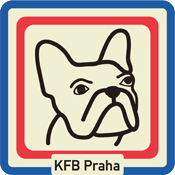 JMÉNO PSA, včetně chovatelské stanice:…………………………………………………………DATUM NAROZENÍ:……………………………  ČÍSLO ZÁPISU:……………………….............POHLAVÍ: 	   pes            fena	BARVA: 	 fawn	        		       žíhaný  ČIPOVACÍ ČÍSLO:……………………………………OTEC:…………………………………................. ČÍSLO ZÁPISU:……………………….............MATKA:………………………..………………….. ČÍSLO ZÁPISU:…………………….………….ABSOLVOVANÉ VÝSTAVY (druh, datum, místo, hodnocení, rozhodčí):1…………………………………………………………………………………………………………..2.………………………………………………………………………………………………………….VYŠETŘENÍ PATEL:………………………… VYŠETŘUJÍCÍ LÉKAŘ:……………………………DNA testy:…………………………………..  Datum odběru:…………………………………….ADRESA, včetně PSČ:………………………………………………………………………………...TELEFON:………………………………. EMAIL:.……………………………………………………MAJITEL, jméno a příjmení:……………………………………………………………………..........Souhlasím s použitím a zpracováním všech dat z tohoto formuláře, se zveřejněním výsledku bonitace a s prezentací mého psa včetně jeho rodokmenu na webu KFB a v Ročence vydávané klubem KFB. Svým podpisem stvrzuji pravost uvedených údajů.V………………………… dne……………………..	PODPIS MAJITELE:………………………..